GemüsecurryZutaten:  	400 g Blumenkohl	400 g Spitzkohl	400 g Porree	400 g Möhren	2 Zwiebel	2 Paprika rot	2 Dosen Kokosmilch	1 TL Chili	2 TL Kurkuma	1 1/2 TL Kardamom	1 TL Koriander	1 TL Kreuzkümmel	Salz, Pfeffer, Muskat	 ÖlZubereitung:	Die gehackte Zwiebel in Öl glasig andünsten. Das Gemüse klein schneiden und zu den Zwiebeln geben.Mit den Gewürzen und der Kokosmilch einmal aufkochen und auf kleiner Flamme garen. (ca. 30 Min.) Dann noch einmal mit Salz und Pfeffer abschmecken.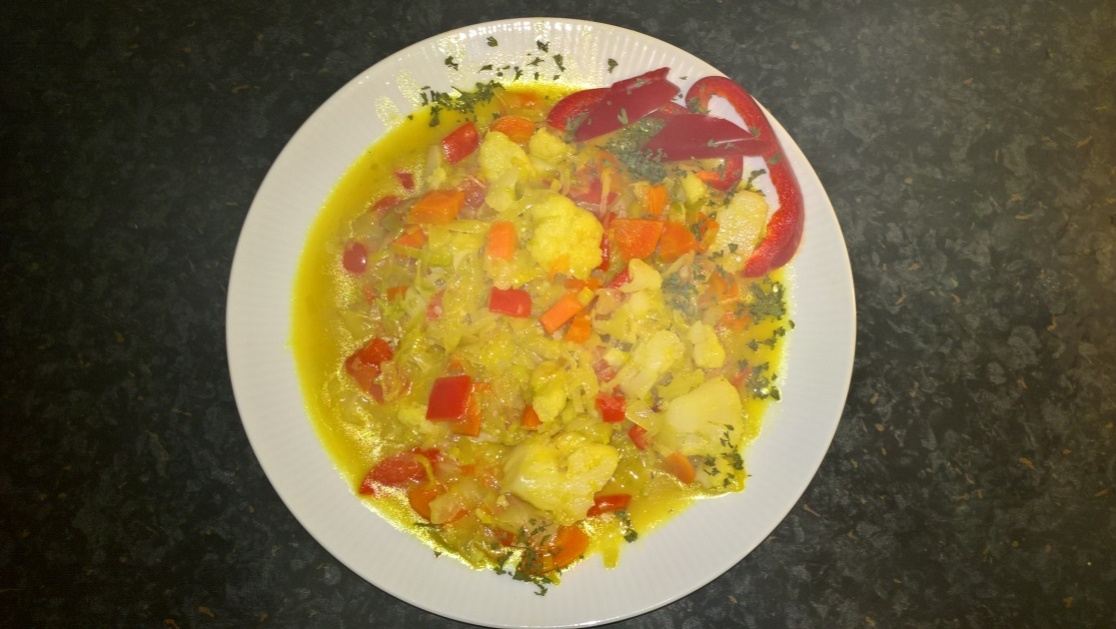 